VHS Band and Color Guard Contract 2024-2025 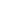 Student Name: ______________________ Current Grade in School: ____ Marching Instrument (section) _______________  Concert Band Instrument _________________ Welcome to the award winning “Falcon Band”! This contract is to confirm your participation in next year’s band program. It is very important  that you and your parents read the information so we can make good plans for 2024-2025. Please read, sign, and return no later than May 3, 2024 so we can get started on our show design.  All members will sign up for marching band in the fall and their assigned band in the spring (only Color Guard members can sign up for Fall only.  Special circumstances will be considered for all others on a case by case basis.)Attendance at our band camps is mandatory: Lunch 12:00 -1:00 p.m. and Dinner Breaks 4:00-6:00 p.m.		Camp week 1 - June 24th – June 28th (Mon/Wed 8:00 a.m. - 5:00 p.m. Tues/Thurs 8:00 a.m.- 9:00 p.m. )		Camp week 2 - July 15th - July 18th (Mon/Wed 8:00 a.m. - 5:00 p.m. Tues/Thurs 8:00 a.m. - 9:00 p.m.)		Independence Day Parade - July 4th		Fun Fest Parade - July 19th 				All members will attend all scheduled rehearsals and performances (please see band website www.volunteerband.com for calendar dates). This includes Tuesday and Thursday after school rehearsals (3:30-5:30), additional weekend rehearsals, all home and away games, competitions, and parades. Booster Member Dues are $450 and due by July 18. A discount of $25 is applied if a payment is made by June 28. ($425 total due with discount). We also discount siblings by $25 if early bird doesn’t apply. You can also pay online through PayPal: www.paypal.me/volunteerband and please note the name of the student and what the payment is for (dues, etc.) We appreciate your support as dues are our main source of funding for our marching show initial expenses. This includes one band t-shirt and any additional uniform items. If you want to discuss a payment plan, please contact the treasurer at volunteerbandtreasurer@gmail.com.Summer uniforms consist of band tee (provided), black shorts (not athletic style), black ankle socks and dark athletic shoes. We will also use black marching shoes as secondary footwear item. Formal uniforms (coat, bibbers, hat, marching shoes, gloves) are not to be taken home. If you are not riding the bus home from an event, leave your uniform with your chaperone. Color Guard may have additional uniform expenses to be determined by directors. Extra band t-shirts for your student (extra uniform shirts are not available), beyond the one provided, are available at $10. Shirts for parents and others will be made available after all students have an initial shirt.  Uniform sizing will take place as announced. Black marching shoes are approximately $40, marching gloves are approximately $4 and must be paid for at time of ordering directly to Music Doctors.  We will give notice as soon as possible for the ordering date.  School instrument rental fees are due at the beginning of each semester. Horn and percussion rental $45 (per semester) guard equipment rental $45. These are due only if you rent a school instrument/ equipment.  Students are expected to ride the buses provided to all band events.  Advance arrangements must be made in writing with the band director for any other transportation.  If a parent wishes to pick up a child from a band event, they must provide a written permission slip to the bus chaperone when the child boards the bus and must meet and sign out the child at the bus at the event.  Permission form available on the band website.Parents agree to support their student in all the above.  Any alterations to this agreement must be reached in writing with the directors.  If you agree to all the terms above, please sign and date page two of this form. Please return this form to the band director by May 28, 2024.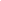 Please sign and return to the Directors or Band Boosters.Booster Member Dues and Rental Fees can be paid to the Band Boosters (in person or by paypal) or placed in the safe in the Director’s Office.  Any money accepted must be placed in an envelope with your student’s name and what it is for. If you would like to pay from your Band Booster Charms account (only if you have a credit in your account to cover the deposit) please indicate below. Financial help is available upon request, please contact our treasurer at volunteerbandtreasurer@gmail.com. These are non-refundable dues and also reserves a spot for your student in our fall field show and spring activities. I will be paying the Booster Dues ($450 or $425 early bird/sibling if paid by June 30) as follows:_____ paying by check, cash, or money order _____ paying online (www.paypal.me/volunteerband)_____ please pay _____________ from my Charms account (only if credit in account) Student Name:______________________________ Student Signature: _________________________Parent/Guardian Name:_______________________ Parent/Guardian Signature:__________________________Student T-shirt Size (circle one):   SM   MED   LG   XL   2XL   3XL I would like _____ number of extra shirts at $10 each.Note that t-shirt orders for parents and siblings will be taken later, do not include this in your payment. The $10 extras are for band and color guard members ONLY.